Программы поддержки в рамках благотворительного проекта  «Хочу домой»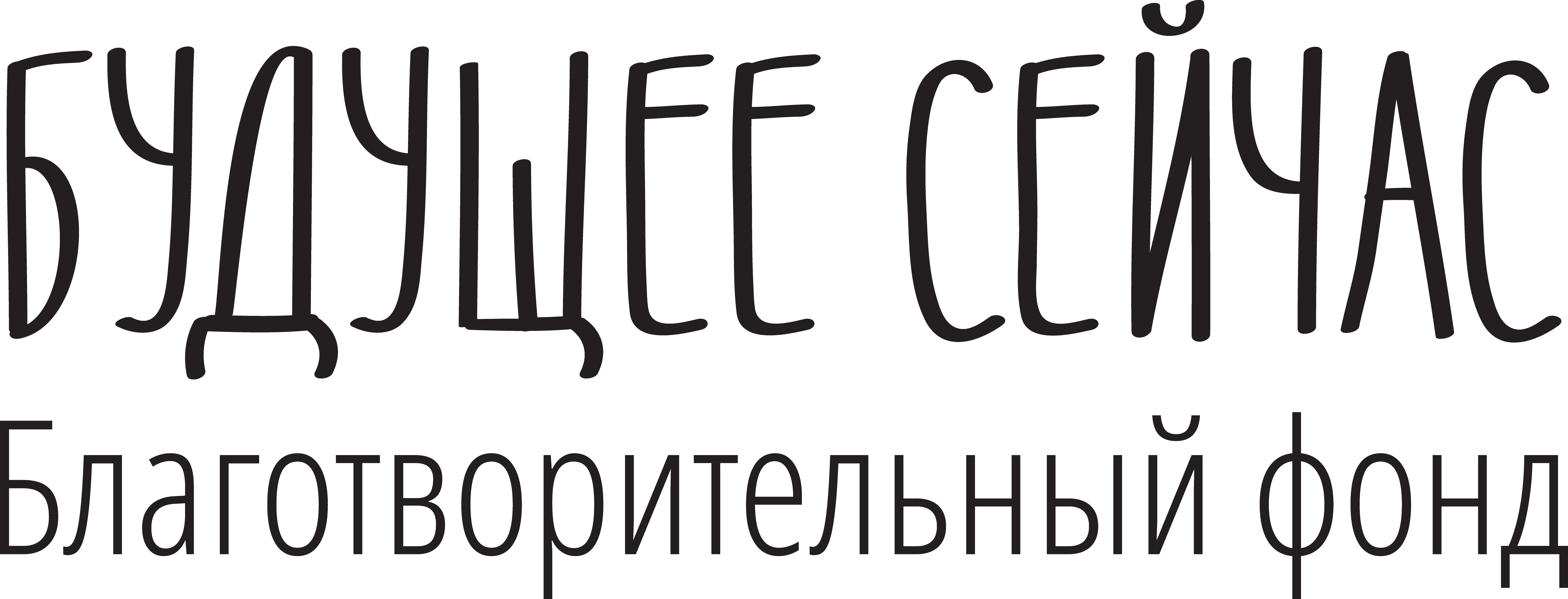 УТВЕРЖДЕНОприказом президента фонда№ б/н от «01» ноября 2022 г.ПОЛОЖЕНИЕо порядке выплаты единовременного пособия приемной семье в целях социальной поддержки граждан Российской Федерации, при приеме на воспитание детей-сирот и детей, оставшихся без попечения родителей на территории Костромской областиНастоящее Положение разработано в целях оказания социальной и матери- альной поддержки граждан Российской Федерации, принявшим на воспитание детей-сирот и детей, оставшихся без попечения родителей на территории Костром- ской области, а также прибывших из Донецкой Народной Республики, Луганской Народной Республики, Херсонской, Запорожской областей, с территории Украины, и определяет порядок оказания материальной помощи в виде единовременной выплаты гражданам, в рамках благотворительного проекта «ХОЧУ ДОМОЙ».Период осуществления единовременной выплаты по настоящему положению устанавливается приказом президента фонда.Единовременная выплата производится независимо от иной государствен- ной поддержки оказываемой гражданам, принявшим на воспитание лиц из числа детей-сирот и детей, оставшихся без попечения родителей на территории Костромской области в соответствии с законодательством РФ и законодатель- ством Костромской области, при этом выплата осуществляется по следующим правилам.Единовременная выплата устанавливается в размере:150 000 (сто пятьдесят тысяч) рублей на ребенка в случае, если на воспи- тание принят ребенок или более 1 ребенка в возрасте от 3 до 10 лет (кроме детей-инвалидов);200 000 (двести тысяч) рублей на ребенка в случае, если на воспитание при- нят(ы):А) братья и сестры в возрасте от 3 до 16 лет илиБ) ребенок в возрасте от 10 до 16 лет илиВ) ребенок – инвалид в возрасте до 16 лет.В случае, если возраст одного или нескольких принятых в семью детей не попадает под условия пункта А настоящего Положения, то право на получение выплаты в размере 200 000 рублей сохраняется для ребенка (детей), возраст кото- рых на момент устройства составлял от 3 до 16 лет.Программы поддержки в рамках благотворительного проекта «Хочу домой»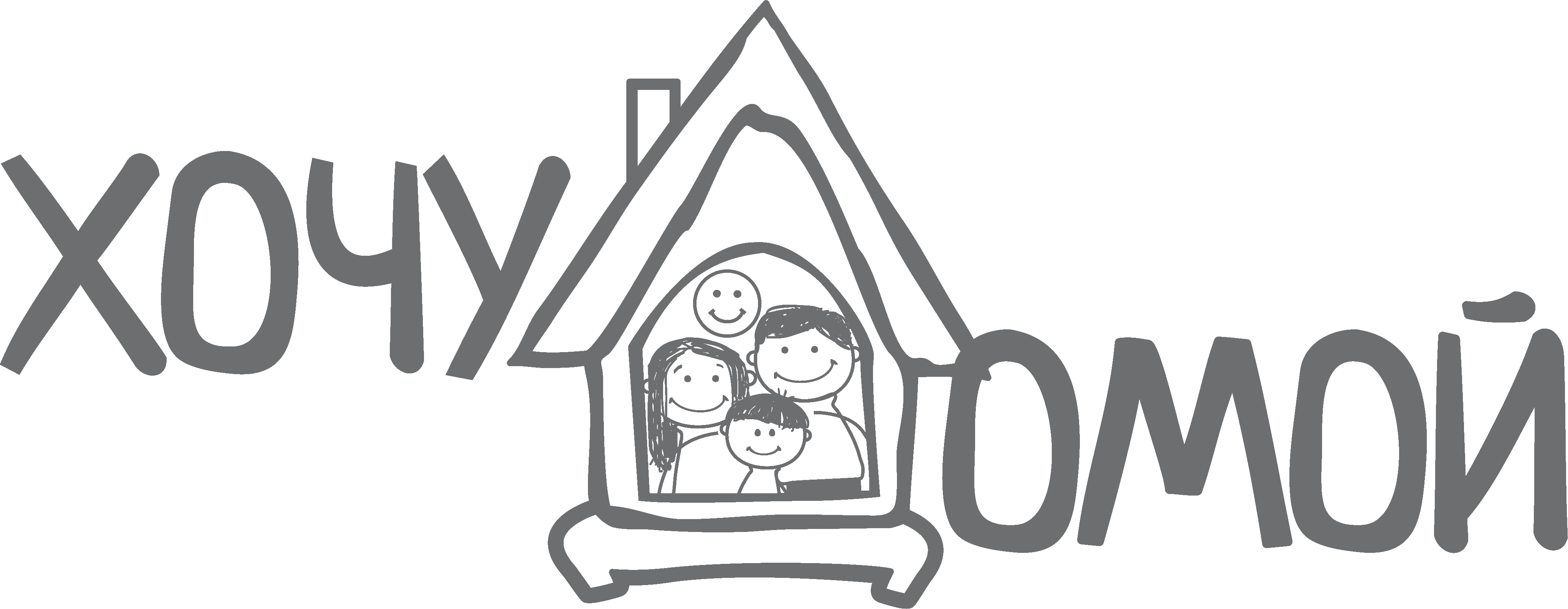 В случае, если в семью принят ребенок, родители которого временно ограни- чены в родительских правах либо, в силу объективных причин, не могут выполнять обязанности по воспитанию, либо без объективных причин уклоняются от их выполнения, единовременная выплата выплачивается равными частями по 25 000 рублей один раз в 3 месяца, последующий платеж осуществляется после предо- ставления отчёта, подтверждающего целевое расходование предыдущей части выплаты.Единовременная выплата в случае принятия более 1 ребенка выплачивается равными частями. Первый платеж осуществляется после принятия положитель- ного решения о назначении выплаты, а второй и последующие платежи – после предоставления обоснованного отчета о целевом расходовании предыдущей суммы выплаты.Единовременная выплата носит исключительно целевой характер и должна быть израсходована на содержание ребенка: приобретение личных вещей, одежды, обуви, электронной техники, учебной литературы, оплату обучения, лечения ребенка. В исключительных случаях целевой характер выплаты может быть изме- нен Фондом, о чем указывается в договоре или дополнительном соглашении.В случае расторжения договора о приемной семье ранее достижения ребен- ком совершеннолетия, вещи, приобретенные за счет средств единовременной выплаты, следуют за ребенком.Право на указанную выплату имеет один из родителей на каждого ребенка.Право на выплату сохраняется в течение 3 (трех) лет с момента принятия ребенка в семью.Для получения единовременной выплаты на приемного ребенка приемный родитель посредством личного обращения в период осуществления выплат, устанавливаемый настоящим Положением, предоставляет в Некоммерческую организацию «Благотворительный фонд «Будущее Сейчас» (далее - Фонд) следу- ющие документы:заявление (Положение) о назначении материальной помощи на приемного ребенка;копию паспорта приемного родителя или иного документа, удостоверяющего личность;копию свидетельства о рождении приемного ребенка;копию договора о приемной семье, вступившего в законную силу, заверен- ную в установленном законодательством порядке;иные документы по запросу Фонда.Программы поддержки в рамках благотворительного проекта «Хочу домой»Фонд в 15-дневный срок со дня обращения приемного родителя устанавливает обоснованность его просьбы, принимает решение о назначении единовременной выплаты.Основаниями для отказа в назначении единовременной выплаты на приемного ребенка являются:представление неполного комплекта документов;обращение за назначением единовременной выплаты на приемного ребенка второго супруга в случае, если право на единовременную выплату на прием- ного ребенка реализовано первым супругом;обращение за назначением единовременной выплаты на приемного ребенка в случае, если истек срок обращения за назначением единовременной выплаты;наличие возвратов в государственные учреждения ранее принятых на воспи- тание детей-сирот и детей, оставшихся без попечения родителей;прием на воспитание в приемную семью ребенка младше трех лет и старше 16 лет (за исключением детей-инвалидов);расторжение договора о приемной семье;смена формы семейно-замещающего устройства;участие семьи в программе «Профессиональная приемная семья».Иные условия настоящего положения:Фонд имеет право отказать заявителям в единовременной выплате без объяс- нения причин.Фонд вправе запросить отчет о целевом расходовании данной выплаты.Фонд имеет право провести анкетирование приемного ребенка на предмет психологического комфорта ребенка, а также направить соответствующий запрос в службы сопровождения замещающих семей по месту жительства.В случае расторжения договора о приемной семье ранее достижения ребенком совершеннолетия либо при несоблюдении цели предоставления материальной помощи, лицо, ее получившее, обязуется возвратить полученные денежные средства по первому требованию Фонда.С настоящим положением ознакомлен (а)	/ 	Программы поддержки в рамках благотворительного проекта «Хочу домой»Некоммерческая организация«Благотворительный фонд«Будущее Сейчас»Заявление-офертаЯ  	паспорт	№	выдан  	 	«	»	г., проживающий(ая) по адресу  				прошу оказать мне материальную помощь в размере 	 на одного приемного ребенкарублейЯ ознакомлен (а) с условиями, осознаю и понимаю, что в случае возврата при- емного ребенка в государственное учреждение до наступления совершеннолетия с момента подписания настоящего Заявления, либо при несоблюдении условий настоящего Заявления и Положения о выплате обязуюсь возвратить все выпла- ченные мне денежные средства Фонду.Я гарантирую Фонду, что буду нести полную ответственность за приемного ребенка, деньги, полученные в качестве материальной помощи потратить в инте- ресах ребенка.Я гарантирую Фонду, что в случае принятия ребенка старше 16 лет (вклю- чительно) буду осуществлять его сопровождение в течение двух лет с момента наступления совершеннолетия ребенка (18 лет).В случае требования Фондом отчета о целевом расходовании средств, обязу- юсь предоставить его в течение 14 календарных дней, а также не препятствовать проведению анкетирования приемного ребенка.Я заявляю, что буду исполнять обязательства по воспитанию, развитию, содер- жанию ребенка.В силу ст. 64 Семейного кодекса Российской Федерации настоящим даю Неком- мерческой организации «Благотворительный фонд «Будущее Сейчас», согласие на обработку персональных данных.В случае неисполнения обязательств перед Фондом, я также даю согласие на передачу моих персональных данных для дальнейшего взыскания денежных средств в судебном порядке.Я обязуюсь письменно сообщать Фонду об изменении моих данных, а также обо всех других изменениях, имеющих существенное значение для полного исполнения обязательств.Своей подписью я подтверждаю получение экземпляра настоящего заявления, с которым я предварительно ознакомился(-лась). 	 /	/Программы поддержки в рамках благотворительного проекта «Хочу домой»К заявлению-оферте прикладывается согласие на обработку персональных данных. Вы можете его скачать на сайте. Размещено в отдельном файле. 